ОТЧЕТо проделанной работе в сфере противодействия наркоманииВ современном обществе вопрос о злоупотреблении наркотическими и психотропными веществами стоит очень остро. Наркомания является социальной проблемой нашего общества. Одним из действенных способов борьбы с наркоманией является профилактика среди молодежи, которая направлена на предупреждение употребления наркотиков несовершеннолетними. В ноябре 2018 года  Администрацией Клюквинского сельсовета Курского района совместно с  участковым уполномоченным полиции УМВД России в Курском районе Курской области Легащевым Е.М. в учебных заведениях, расположенных на территории муниципального образования «Клюквинский сельсовет» Курского района Курской области проведены беседы с учащимися 6-11 классов на следующие темы: «Жизнь без наркотиков», «О наркотиках и наркомании», «Уголовная ответственность несовершеннолетних», «От вредной привычки к болезни один шаг». Целью данных работ была пропаганда здорового образа жизни, а также формирование негативного отношения к пробе наркотических средств. В беседах шла речь о наркотиках, последствиях употребления и  взаимосвязи наркомании и преступности.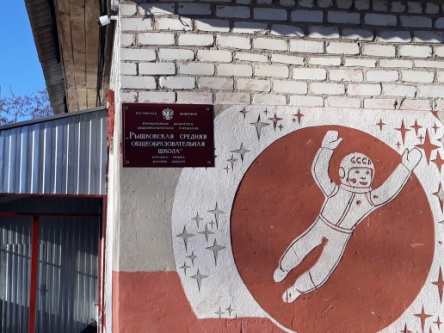 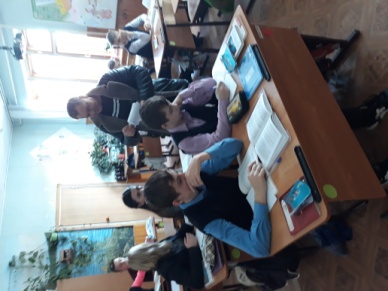 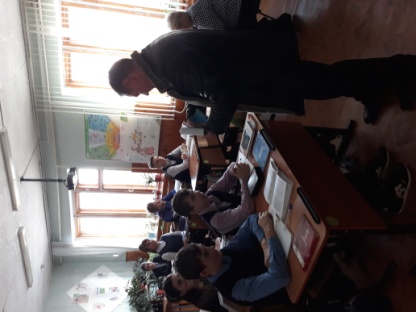 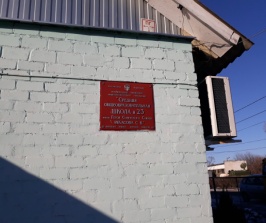 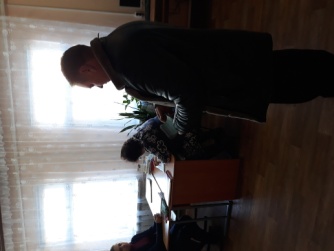 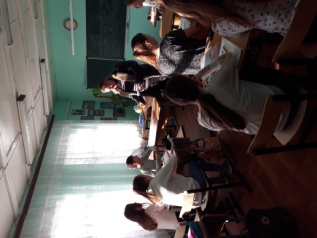 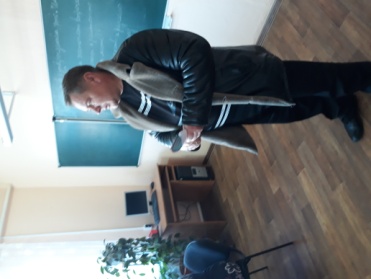 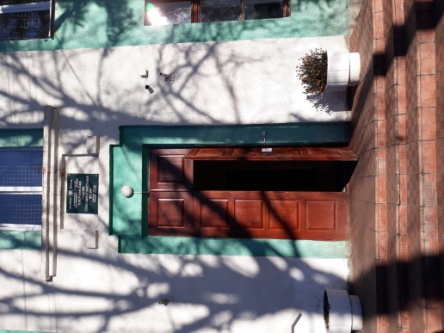 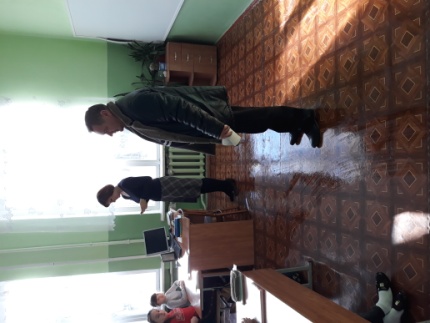 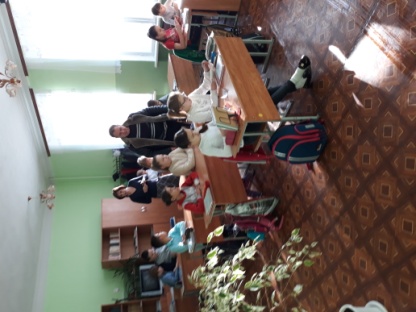 